О внесении изменений в приказ министерства управления финансами Самарской области от 29.12.2021 № 01-07/84н «Об утверждении Порядка санкционирования операций со средствами участников казначейского сопровождения»На основании Положения о министерстве управления финансами Самарской области, утвержденного постановлением Правительства Самарской области от 21.11.2008 № 447, ПРИКАЗЫВАЮ:Внести в приказ министерства управления финансами Самарской области от 29.12.2021 № 01-07/84н «Об утверждении Порядка санкционирования операций со средствами участников казначейского сопровождения» следующие изменения:в Порядке санкционирования операций со средствами участников казначейского сопровождения:в пункте 2.2:абзац первый изложить в следующей редакции:«В случае необходимости внесения изменений Сведения представляются в новой редакции.»;абзацы со второго по шестой признать утратившими силу;в абзацах седьмом и восьмом слова «подлежащих отражению на лицевом счете клиента» заменить словами «указанных в Сведениях»;в пунктах 2.3, 2.4 слова «(Изменения в Сведения)» в соответствующем падеже исключить;пункт 3.1 дополнить абзацами следующего содержания:«Одновременно со Сведениями об обязательстве клиент представляет в управление предконтроля или территориальный отдел с использованием СПО электронную копию контракта, созданную посредством сканирования, подтвержденную ЭП. В случае отсутствия или невозможности применения ЭП клиент представляет в управление предконтроля или территориальный отдел с использованием СПО электронную копию контракта, созданную посредством сканирования, а также копию контракта на бумажном носителе, заверенную руководителем (иным лицом, имеющим право первой подписи в соответствии с карточкой) и главным бухгалтером (иным лицом, имеющим право второй подписи в соответствии с карточкой) клиента и оттиском его печати.В случае заключения контракта в электронной форме клиент представляет в управление предконтроля или территориальный отдел с использованием СПО контракт в виде электронного документа, подтвержденного ЭП. В случае отсутствия или невозможности применения ЭП клиент представляет в управление предконтроля или территориальный отдел с использованием СПО контракт в виде электронного документа, а также копию контракта на бумажном носителе, заверенную руководителем (иным лицом, имеющим право первой подписи в соответствии с карточкой) и главным бухгалтером (иным лицом, имеющим право второй подписи в соответствии с карточкой) клиента и оттиском его печати.»;пункт 3.3 изложить в следующей редакции:«3.3. Управление предконтроля или территориальный отдел не позднее трех рабочих дней, следующих за днем представления клиентом Сведений об обязательстве (Уточненных сведений об обязательстве) и копии контракта, принимает на учет обязательство (уточненное обязательство) или уведомляет клиента об отказе в принятии на учет обязательства (уточненного обязательства).»;пункт 3.4 дополнить абзацами следующего содержания:«непредставления копии контракта;несоответствия информации, указанной в Сведениях об обязательстве (Уточненных сведениях об обязательстве), копии контракта;отсутствия в копии контракта информации об идентификаторе контракта.»;в пункте 4.3:в абзаце первом после слов «контракты, договоры,» дополнить словами «документы, подтверждающие произведенные клиентом расходы (в случае представления распоряжения в целях возмещения произведенных клиентом расходов),»;в абзаце четвертом после слов «Контракты, договоры,» дополнить словами «документы, подтверждающие произведенные клиентом расходы,»;в пункте 4.5 слова «(Изменениях в Сведения)» исключить;после абзаца пятого дополнить абзацем следующего содержания:«отсутствия в распоряжении, представленном в целях возмещения произведенных клиентом расходов, реквизитов контракта, договора (номер, дата), документов, подтверждающих произведенные клиентом расходы (номер, дата, тип), документов-оснований (номер, дата, тип), на основании которых клиентом были произведены  расходы, или несоответствия их реквизитам контракта (договора), документов, подтверждающих произведенные клиентом расходы, документов-оснований, представленных вместе с распоряжением;»;абзацы с шестого по двадцать первый считать абзацами с седьмого по двадцать второй соответственно;приложение 1 изложить в редакции согласно приложению к настоящему приказу;приложение 2 признать утратившим силу.2. Опубликовать настоящий приказ на официальном сайте Правительства Самарской области в информационно-телекоммуникационной сети Интернет.3. Настоящий приказ вступает в силу со дня его официального опубликования.Шебалдин 2215725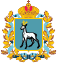 МИНИСТЕРСТВО УПРАВЛЕНИЯ ФИНАНСАМИСАМАРСКОЙ ОБЛАСТИПРИКАЗ№  г.Самара